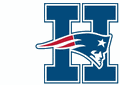 School-Parent CompactHeritage High School2020-202108/24/2020Dear Parent/Guardian,Heritage High School, students participating in the Title I, Part A program, and their families, agree that this Compact outlines how the parents, the entire school staff, and the students will share the responsibility for improved student academic achievement as well as describes how the school and parents will build and develop a partnership that will help children achieve the State’s high standards.JOINTLY DEVELOPEDThe parents, students, and staff of Heritage High School partnered together to develop this School-Parent Compact for achievement. Teachers suggested learning intervention strategies, parents added input about the types of support they needed, and students told us what would help them learn. Parents are encouraged to attend annual revision meetings held in August of each year to review the Compact and make suggestions based on student needs and school improvement goals. Parents are also encouraged to participate in the annual Title I parent survey that is also used as a tool to collect parent feedback regarding the current Title I programs and policies.To understand how working together can benefit your child, it is first important to understand the district’s and school’s goals for student academic achievement.  ROCKDALE COUNTY PUBLIC SCHOOLS GOALS:RCPS’s commitment to engage families in the education of their children and to build the capacity in its Title I schools to implement family engagement strategies and activities designed to achieve the district and student academic achievement goals.HERITAGE HIGH SCHOOL GOALS:Heritage High School will increase GA Milestone performance by 3% as measured by Common Formative Assessment and Common Unit Assessment data in English Language Arts and Math.  Heritage High School will decrease skipping of classes using PBIS by 5% through the use of innovative technology use.  Heritage High School will increase the graduation rate by 2%.  The 9th grade failure rate will decrease by 3% each semester.  The 10th-12th grade failure rate will decrease by 3% each semester.To help your child meet the district and school goals, the school, you, and your child will work together to:SCHOOL/TEACHER RESPONSIBILITIES:Heritage High School will: PARENT RESPONSIBILITIES:We, as parents, will:Set up parent and student Infinite Campus accounts.Encourage our students to attend tutorial sessions or access teacher curated resources when additional support with understanding course content is needed or when completing class assignments.Encourage our students to create their own personal goals for each subject/course.Check with our student each month to see how they are progressing with their goals and encourage them to reach out to their teachers if more support is needed.STUDENT RESPONSIBILITIES:When you don’t understand a lesson or assignment and need some extra help in understanding, use Khan Academy’s resources to search by content topic.Create your own personal goals for each subject/course. Review your goals each month to see how you are progressing.Reach out to your teacher if you need more help in understanding or completing work.COMMUNICATION ABOUT STUDENT LEARNING:Heritage High School is committed to frequent two-way communication with families about children’s learning. Some of the ways you can expect us to reach you are:Heritage High School is committed to frequent two-way communication with families about student’s learning. Communications include:EmailTelephone School announcementsNewslettersWebsitesThemed academic nightsWorkshops	Families have access to staff through email, phone, and online platforms.Heritage High School families will have two annual parent-teacher conference during which the school-parent compact will be discussed. In addition, targeted families will also be invited to workshops and provided additional instruction throughout the school year to assist students in areas of academic need as determined by grades and test scores. Parents are welcome to attend these sessions. Heritage High School families will be updated on student’s progress frequently through Infinite Campus and email updates throughout the school year from teachers. ACTIVITIES TO BUILD PARTNERSHIPS:Heritage High School offers ongoing events and programs to build partnerships with families. Parent-Teacher ConferencesParent WorkshopsCurriculum NightsParent Resource CenterOpen HouseOnline/virtual activities (webinars, online chats)Multi-media activities (school-created videos, YouTube)Please sign and date below to acknowledge that you have read, received, and agree to this School-Parent Compact. Once signed, please return the form to your child’s teacher.  We look forward to our school-parent partnership! School Representative Signature:		Date: 	Parent/Guardian Signature: 		Date:	Student Signature: 		Date: 	